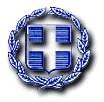 ΠΡΟΣ : Α) Δήμαρχο Ικαρίας κ. Καλαμπόγια Νικόλαο Β) κ.κ. Δημοτικούς Συμβούλους Δήμου ΙκαρίαςΚΑΚΟΓΙΑΝΝΟ Βασίλειο	11. ΛΑΡΔΑ ΚΑΡΙΜΑΛΗ ΒασιλείαΜΠΙΝΙΚΟΥ Μαρία	12. ΚΟΥΝΤΟΥΠΗ ΣτυλιανόΡΟΥΣΤΑ Κωνσταντίνο	13. ΚΑΛΟΓΕΡΗ ΓεώργιοΤΣΑΝΤΕ Φίλιππο	14.ΚΑΡΟΥΤΣΟ ΦανούριοΤΣΑΓΚΑ Δέσποινα	.	15. ΚΟΧΥΛΑ ΣωτήριοΡΑΠΤΗ Φώτιο	16. ΓΑΓΛΙΑ ΗλίαΚΑΛΑΜΑΡΑ Νικόλαο	17. ΠΕΡΡΗ ΚωνσταντίνοΠΟΛΙΤΗ Σωτήριο	18. ΧΟΥΤΡΑ ΠαναγιώτηΛΑΡΔΑ Νικόλαο	19. ΣΤΑΜΟΥΛΟ ΝικόλαοΤΕΣΚΟ Σπυρίδωνα	20. ΚΟΧΙΛΑ ΕλευθέριοΘΕΜΑ: Πρόσκληση σύγκλησης 9ης Κατεπείγουσας δια περιφοράς συνεδρίασης  (Σύμφωνα με τις διατάξεις του άρθρου 74 του N. 4555/2018 σε αντικατάσταση του άρθρου 67 Ν.3852/2010).Παρακαλούμε όπως λάβετε μέρος στην 9η Κατεπείγουσα δια περιφοράς συνεδρίαση  του Δημοτικού Συμβουλίου, που θα διεξαχθεί δια περιφοράς, στις 27 Ιουλίου 2021, ημέρα Τρίτη και ώρα 9:00π.μ. έως 12:00 π.μ., για συζήτηση και λήψη απόφασης στο παρακάτω θέμα:Την αναστολή λειτουργίας των Διοικητικών Υπηρεσιών του Δήμου για την Τετάρτη 28/ 7/2021,  σε ένδειξη διαμαρτυρίας για την απόσπαση από το Γ.Ν. – Κ.Υ. Ικαρίας, στο Π.Π.Ι. Σύμης, μετά από αίτησή της και για χρονικό διάστημα έξι (6) μηνών της πρόσφατα διορισθείσας παθολόγου του Νοσοκομείου Ικαρίας.Ο ΠΡΟΕΔΡΟΣ ΤΟΥ ΔΗΜΟΤΙΚΟΥ ΣΥΜΒΟΥΛΙΟΥΚΑΡΑΓΙΑΝΝΑΚΗΣ ΠΑΝΑΓΙΩΤΗΣΟΔΗΓΙΕΣ ΓΙΑ ΤΗΝ ΔΙΑ ΠΕΡΙΦΟΡΑΣ ΣΥΝΕΔΡΙΑΣΗ ΤΟΥ ΔΗΜΟΤΙΚΟΥ ΣΥΜΒΟΥΛΙΟΥ Τα συμμετέχοντα μέλη του Δημοτικού Συμβουλίου έχουν δικαίωμα να αποστείλουν την ψήφο τους επί κάθε θέματος που περιλαμβάνεται στην ημερήσια διάταξη, το αργότερο μέχρι τρεις (3) ώρες μετά την ώρα σύγκλησης του συμβουλίου, όπως αυτή αναγράφεται στην πρόσκληση, ήτοι μέχρι ώρα 12:00 . Η ψήφος του κάθε μέλους (ναι, όχι, λευκό, παρών) θα αποστέλλεται: 1. Με email στο λογαριασμό: α) dak2@otenet.gr  , που θα περιλαμβάνει την σαφή τοποθέτησή τους επί του θέματος και το ονοματεπώνυμο τους. Το μήνυμα μπορεί να περιέχει την τοποθέτηση και περισσότερων του ενός συμβούλων 2. Με γραπτό(και προφορικό γίνεται δεκτό) τηλεφωνικό μήνυμα (sms) στα τηλ: 6972026026 (Πρόεδρος Δ.Σ.)  6948742225 (Δήμαρχος)Συμμετέχοντα (παρόντα) στη συνεδρίαση θεωρούνται τα μέλη που έχουν αποστείλει την ψήφο τους μέχρι την ώρα που καθορίζεται ανωτέρω, δηλαδή μέχρι την πάροδο τριών (3) ωρών από την ώρα σύγκλησης του συμβουλίου, όπως αυτή αναγράφεται στην πρόσκληση κάθε συνεδρίασης. Τα μέλη που δεν θα αποστείλουν ψήφο μέχρι την ώρα αυτή θεωρούνται μη συμμετέχοντα (απόντα). ΕΛΛΗΝΙΚΗ ΔΗΜΟΚΡΑΤΙΑ ΝΟΜΟΣ ΣΑΜΟΥ ΔΗΜΟΣ ΙΚΑΡΙΑΣΆγιος Κήρυκος: 26-7-2021Αρ. Πρωτ: 4553 Γραφείο Προέδρου Δ.ΣΔ/ΝΣΗ: Άγιος Κήρυκος Ικαρία - Τ.Κ.83300Τηλ. : 2275350420Fax:	2275023538Email:  dak2@otenet.grΠΡΟΣΚΛΗΣΗ